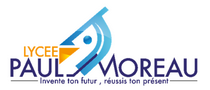 FICHE PROJET ECOLE OUVERTE Année scolaire   …………………..Intitulé de l’actionPorteur(s) du projetProfesseurs impliqués dans le projetPartenaires impliqués dans le projetPublic concernéConstatObjectif (s) pédagogique(s)Description de l’actionOrganisationPériode de mise en oeuvreMoyens nécessaires à la réalisation de l’actionSelon : joindre devis ou budget prévisionnelMode de financementIndicateurs permettant de montrer que les objectifs pédagogiques sont atteints 